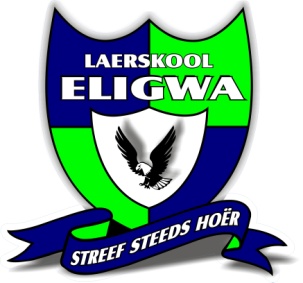                Laerskool Eligwa20 Julie 2020Geagte Ouers  /  VoogdeNUUSBRIEF 12 VAN 2020Graag bring ek die volgende sake onder u aandag:1.	INFASERINGAl ons leerlinge is nou weer terug by die skool.   Baie dankie vir elkeen se begrip en aanpassings by die nuwe  ABNORMAAL.   Ons wil u weereens verseker dat u kind se veiligheid ons prioriteit is.  U  weet  reeds dat die Gr. 7 leerders elke dag by die skool moet wees terwyl al die ander grade al om die tweede dag by die skool is.   Sien rooster agterop tot Desember.   Die rooster se datums is duidelik gemerk.   Indien daar ‘n positiewe Covid-19 geval sou wees, en die skool vir ‘n paar dae moet sluit, sal ons u laat weet wanneer ons weer heropen.   U kan dan net die rooster raadpleeg om vas te stel watter grade / groepe by die skool moet aanmeld. 2.	TOERE EN UITSTAPPIES	Alle beplande toere, uitstappies en sport is afgestel vir die res van die jaar.   Indien u 	reeds‘n deposito betaal het, sal die geld teen u skoolfondsrekening gekrediteer word.  3.	ASSESSERING	Ons is deurlopend besig met assessering.   Volgehoue en pligsgetroue werk dwarsdeur 	die jaar bepaal sukses en nie net die formele assesseringsgeleenthede nie.   	Ondersteun asseblief u kind.   Die akademiese werk sal steeds elke twee weke saam 	met die memorandum op die webwerf verskyn vir die leerlinge wat tuis bly a.g.v. 	komorbiditeite.   Die assesseringsrooster is ook op die webwerf vir u gerief.4.	KLEREBANK	Die klerebank word bedryf deur Mev. Tanja de Jager vanaf haar woning.   Indien u 	enige ou klere of skoene het wat u kind nie meer dra nie, sal ons dit waardeer indien u 	dit aan ons kan skenk.   Daar is tans ‘n  groot behoefte.   Kontak haar gerus by 	076 412 2806.    Baie dankie by voorbaat vir u hulp. 5.	SKOOLFONDS	Baie dankie vir die van u wat getrou u verpligtinge nakom.   Skoolgeld is ‘n enkele 	jaarlikse bedrag wat tydens die begrotingsvergadering vasgestel word.   Ouers kom 	gewoonlik met die skool ooreen om skoolgeld in paaiemente te betaal.   Hierdie is dus 	‘n statutêre plig wat deur ouers nagekom moet word.  Alle fondsinsamelingsprojekte 	is tydelik van die baan as gevolg van Covid-19.   Ons maak dus staat op u 	samewerking.2/...26.	GESINSDATA	Dit is in u en u kind se belang dat ons die regte nommers en adresse op die rekenaar 	het indien ons met u moet kommunikeer.  Die grendeltyd het ons ook geleer hoe 	belangrik die sosiale media (webblad en facebook) is om met u as ouer te 	kommunikeer.   Kontak  gerus die kantoor indien enige van u besonderhede verander 	het.7.	INSKRYWINGS GRAAD R EN GRAAD 1	Die Graad 1-inskrywings het reeds op 25 Junie 2020 geopen en sluit op 25 Julie 2020.   	Laat weet asseblief al u vriende en kennisse sodat hulle betyds kan aansoek doen.8. 	INDIVIDUELE FOTO’S (Gr. 2 – 6)	Die individuele foto’s is reeds geneem.  U gaan u kind se foto ontvang, waarna u van 	‘n bestelvorm af kan kies wat u alles wil hê (foto’s, waterbottel, sleutelhouer, 	pennehouer, liniaal,  beker).  U kind se foto sal dan op al hierdie items aangebring 	word.   Al die pryse  sal langs elke item aangetoon word, waarna u self die berekening 	gaan doen van wat u skuld.   Daardie geld sal dan deur u in ‘n koevert geplaas en na 	die skooltoe teruggestuur word.   Geen geld moet dus nou skooltoe gestuur word nie 	of onnodige oproepe na die skool gemaak word  nie. Ons werk op ‘n  kontant  met  	bestelling basis. Die  sluitingsdatum is 4 Augustus 2020.9.	LANGNAWEEK	Met die lang grendeltyd het die vakansies ook verander.   Daar gaan slegs ‘n 	langnaweek gedurende Augustus wees.   Die skool sluit 7 Augustus 2020 en heropen 	weer 12 Augustus 2020. 10.	OPLAAI VAN LEERLINGE NA SKOOL	Ons wil weer ‘n beroep op u doen om asseblief u kind direk na skool op te laai.  	GEEN personeellid is na skool beskikbaar om kinders op te pas nie omrede hulle self 	hul eie klasse saniteer en voorbereiding doen vir die volgende dag.   Dit is ook nie 	veilig vir u kind om na skool alleen buite te wag nie.   Dankie vir u begrip en 	samewerking.GroeteBENNIE BOSHOFFHOOF